Тема 7.3  Пигментный обмен. Биохимия печени. Цель занятия-изучить процессы синтеза и распада гемоглобина, сформировать четкие критерии биохимической дифференциации желтух;-знать содержание в крови общего билирубина и его фракций;-познакомиться с количественным определением гемоглобина в крови гемоглобинцианидным методом;   Необходимый исходный уровеньИз курса органической химии студент должен знать:-определение и классификацию сложных белков;-строение гема в гемоглобине;-характеристику белка глобина в гемоглобине (особенности четвертичной структуры).Из курса физиологии студент должен знать:-биологическую роль печени.Вопросы для самоподготовкиНарушения в обмене билирубина (пигментном обмене): желтухи- гемолитическая- печеночно-клеточная - обтурационнаяДиагностическое значение определения билирубина в сыворотке крови и  моче. Уробилиноген мочи.Метаболические функции печени.Роль печени в углеводном обмене.Роль печени в липидном обмене.Роль печени в обмене белков и аминокислот.Обмен витаминов в печени.Вопросы для самоконтроляЗаполнить схему:ВНУТРИКЛЕТОЧНЫЙ ОБМЕН ГЕМОГЛОБИНА 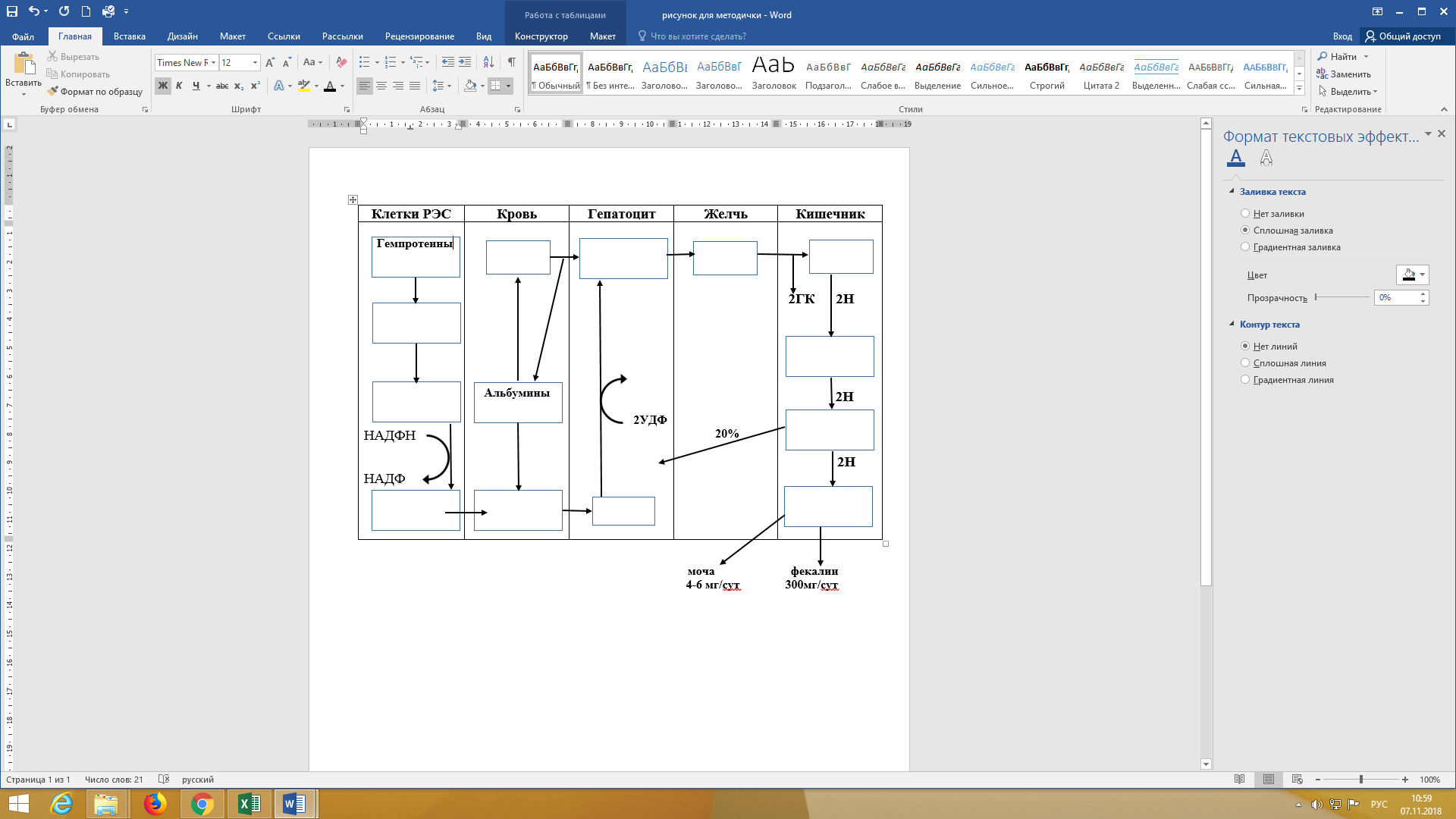 Заполните таблицу:       ДИФФЕРЕНЦИАЛЬНАЯ ДИАГНОСТИКА ЖЕЛТУХПримечание:  В графе “Норма” укажите концентрацию или суточную экскрецию. В графах “Желтухи” укажите изменения показателей в сравнении с нормой( - повышение;     - понижение; 0 – отсутствует;    - без изменений).II. Решить ситуационные задачи. 1. Объясните механизм возникновения желтухи у женщины после переливания крови. Какой вид желтухи можно заподозрить? Как должны изменяться показатели пигментного обмена в крови и моче? 2. При каких патологических состояниях наблюдаются следующие изменения состава крови и мочи: в крови содержится 350 мкмоль/л общего билирубина, 288 мкмоль/л конъюгированного билирубина и 62 мкмоль/л неконъюгированного билирубина. В моче обнаружены билирубин и уробилиноген?    3. При каких патологических состояниях наблюдаются следующие изменения состава крови и мочи: в плазме крови содержится 164 мкмоль/л общего билирубина, 141 мкмоль/л конъюгированного билирубина и 21 мкмоль/л неконъюгированного билирубина. В моче обнаружена билирубинурия, кал обесцвечен. Дайте оценку приведенным результатам.Основная учебная литература1. Чиркин, А.А. Биохимия: Учебное руководство/ А.А. Чиркин, Е.О. Данченко. - М.: Мед. лит., 2010.-624 с. Дополнительная литератураБиологическая химия с упражнениями и задачами: учебник / под ред. С. Е. Северина. — 2-е изд., испр. и доп. — М. : ГЭОТАР-Медиа, 2013. — 624 с. Нельсон, Д. Основы биохимии Ленинджера. В трех томах. / Д.Нельсон, М Кокс.  -М.: Бином. Лабораторные знания, 2011.- т.1 -682 с.Нельсон, Д. Основы биохимии Ленинджера. В 3 т. Т.2: Биоэнергетика и метаболизм / Д.Нельсон, М Кокс; пер. с анг. -М.: Бином. Лабораторные знания, 2014. -636с.Уайт, А. Основы биохимии. В трех томах / А. Уайт, Ф. Хендлер, Э. Смит. – М.: Мир, 1981.- 1877сНорма(концентрацияили суточная экскреция)              Ж  е  л  т  у  х  и              Ж  е  л  т  у  х  и              Ж  е  л  т  у  х  иГемолитическаяПеченочно-клеточнаяОбтурационнаяКРОВЬОбщий билирубинКРОВЬБилирубин коньюгированный(“прямой”)КРОВЬБилирубин неконьюгированный(непрямой)МОЧАБилирубинМОЧАУробилиногенМОЧАСтеркобилиногенКАЛСтеркобилиноген